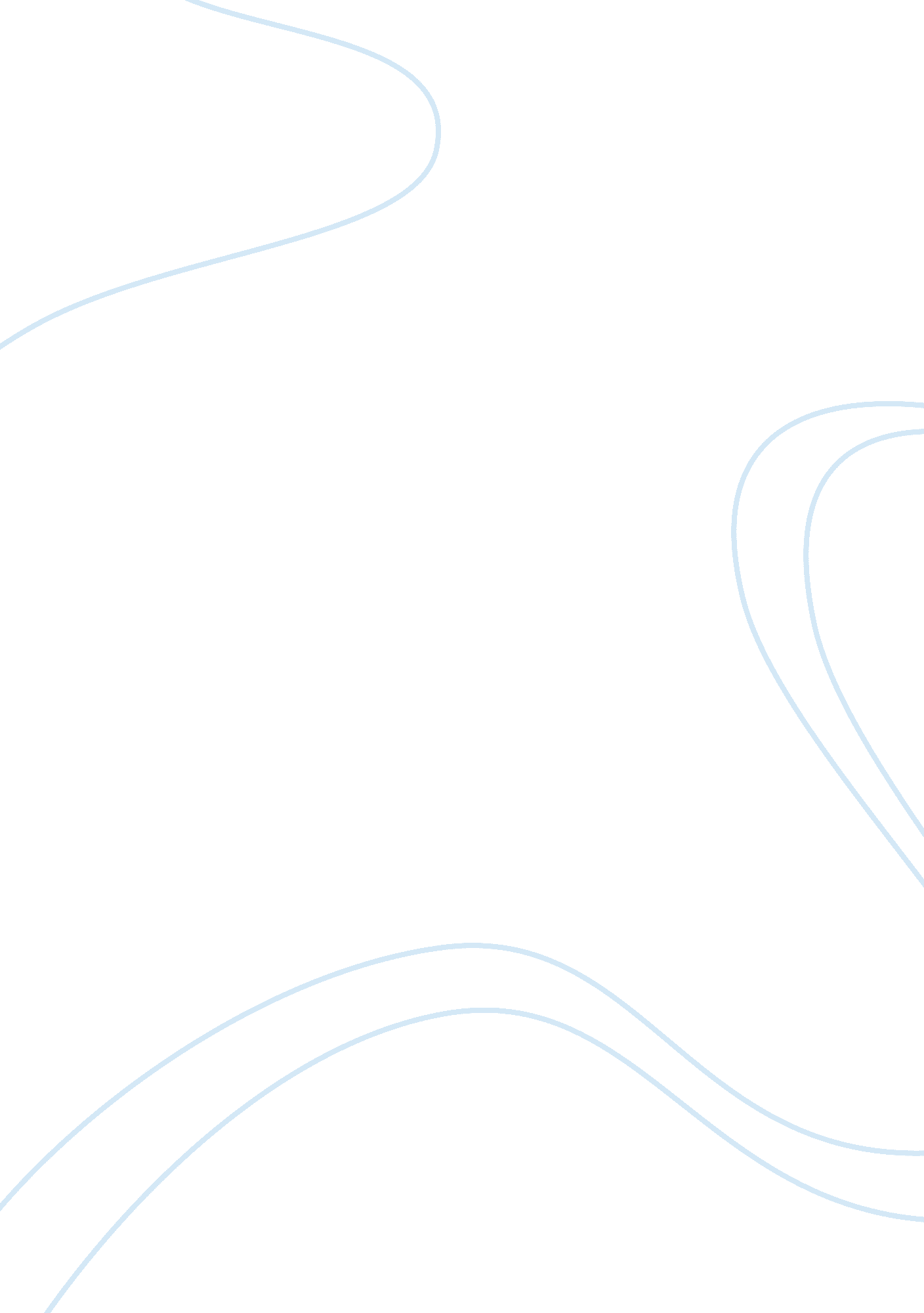 The biological explanation of gender stereotypes sociology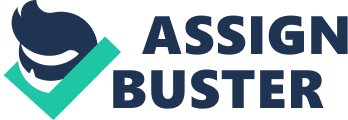 A popular belief held among many laypersons, and analyzed farther by societal scientists is that the media is responsible for alterations in actions, behaviour, and in the perceptual experience of people of different races, sexes, faiths, et Al. Some societal scientists travel even further and claim that all gender functions are “ socially and culturally defined prescriptions and beliefs about the behaviour and emotions of work forces and adult females. ”[ 1 ]While this does look to be valid logical thinking, it is non able to reply inquiries refering the beginnings of gender stereotypes, or conform to natural Torahs that explain why sexual reproduction was a necessary version for the prolongation of cistrons. That is, there has to be some ground that worlds have evolved to sexually reproduce, and it seems merely logical that carry throughing different but complementary maps ( i. e. functions ) would ensue from such a extremist alteration. A authoritative illustration given by a figure of sociologists, and women’s rightists, of gender functions being perpetuated through the media is the function of females in Disney sketchs. Snow White ‘ s life was spared by the huntsman because she was excessively reasonably to kill and her most exemplified quality is clean housing. Belle from Beauty and the Beast is ridiculed for her involvement in books and is simply used as a agency of altering Beast back into a prince. Even Mulan has to win the love and fondness of a powerful male to be genuinely happy, irrespective of how brave, strong, or independent she is earlier in the movie. Ariel, in The Little Mermaid, nevertheless, is most frequently cited by bookmans are the most terrible instance of sexism and prolongation of weaker gender functions in Disney films, so it will be the 1 that is focused on for this statement. In The Little Mermaid, the rubric character, Ariel, is deeply interested in everything about human life, and urgently wants to cognize what it would be like to be one. She is able to carry through this undertaking by her ain fruition by merchandising her voice to the sea enchantress, Ursula, for a brace of legs. To Laura Sells, this “ merchandise itself represents blazing sexism in that she trades her agencies of communicating and showing her mind and personality for the physically sexual symbol of human legs doing her into a adult female as adult male wants her to be. ”[ 3 ]Ursula so attempts to lenify any concerns Ariel has over non being able to pass on by stating that, “ You ‘ ll hold your expressions, your pretty face, and do non undervalue the importance of organic structure linguistic communication. ”[ 4 ]. Deborah Ross argues that this is stating misss that a vernal, slender organic structure is the most of import feminine property, and that forfeits should be made to carry through or get this sexual characteristic.[ 5 ]She so supplements this statement with the proposition that this teaches misss that they must be thin and reasonably,[ 6 ]she besides adds that the merely other prevailing female character, Ursula, who is regarded as short, thick, and horrid, becomes tall, thin, and seemingly beautiful in an effort to steal Ariel ‘ s love involvement.[ 7 ] This movie best exemplifies the stereotyped “ memes ” , or predominating ideas that transcend any peculiar signifier of media,[ 8 ]of adult females that are claimed to perpetuate through the media. For this unfavorable judgment, the following two memes will be particularly targeted: 1. ) Women represent the weaker sex, dependant on the support of strong, independent males and 2. ) Womans are required by work forces ( and perchance adult females ) to populate up to some outlooks of beauty. Soon, this outlook includes being thin and vernal. The typical unfavorable judgment offered from a few sociologists against the feminist reading of media-influenced behaviour and actions come from the functionalists, which believe that work forces and adult females have evolved otherwise to carry through their different and complementary maps, which are necessary for endurance,[ 9 ]and the sociobiologists, which believe that behavioural differences between the sexes stem from different sexual and generative schemes that have evolved to guarantee that they can go on to go through on their cistrons through their offspring. The statement that will be used here is more closely related to the 1 of the sociobiologists, but will include more grounds straight from the life scientists and evolutionary psychologists themselves, without the less empirical prejudice that sociology offers.[ 10 ] First, the stereotype, or meme, of adult females being weak and dependent will be addressed, and although this topic does non come without some contention, it would be naA? ve non to turn to it in footings of a biological account, and if one can be given this does non imply that adult females are inferior, but merely that they have different genetically determined functions. However, due to the consciousness of human equality, this does non intend that anyone is bound by this function, and due to the nature of humanity, all people are in a alone place as rationalized agents to actively make up one’s mind what functions in which they will adhere. The most normally recognized position in biological science is that “ societal dealingss of all mammals are determined chiefly by the physiology of reproduction. ”[ 11 ]Ethologists and evolutionary life scientists have determined that the most of import aspect of human development is when our ascendants foremost acquired the ability to utilize missiles to run little game.[ 12 ]This in bend led to an addition in encephalon size, which so caused a job for the birth canal, and finally this resulted in human existences being born without the ability to back up themselves at all, and doing an addition in both the gestation period of a foetus in worlds, and in the ripening of their encephalons.[ 13 ]This meant that the female, being the lone nutrient beginning for the Suckling kid was unable to run, and so the first gender functions were born ; the male was to run and drag back the animate beings he was able to kill, and the female was to remain at place fostering the immature, and finally the energy expelled in the Hunt caused the readying of nutrient to be reserved to the females ( and perchance older kids ) every bit good.[ 14 ] Several outstanding life scientists, including Leonard Shlain, Gerda Lerner, and Donald Symons, posit that the acquisition of meat was the individual most of import factor in the development of female gender.[ 15 ]This is because the female that wanted to hold a portion in the meat would either hold had to trust on the selflessness and generousness of the huntsmans, or had to be willing to merchandise with sex.[ 16 ]If they had non been willing to merchandise, there would hold been no ground for the males to blow their clip conveying the meat back to the females. Ethologists, such as the world-renowned Jane Goodall, have observed this behaviour in Pan troglodytess and baboons, which as our closest ascendants, are unreplaceable in constructing comparative and historical analyses. This is accomplished by comparing human behaviour with most or all of the other Primatess, and reasoning that behaviour that is shared has late been capable to small development, and is least likely to alter.[ 17 ]The comparative analysis exposing the trade of meat and sex is best exemplified in this entry in one of Jane Goodall ‘ s diaries: “ It has been observed, that in the rare juncture that chimpanzees or baboons kill and devour other animate beings for nutrient, the females form a circle around the noisily eating males. By their organic structure stance and gesture, the females appear to be pleading for a portion. Males most frequently bestow their meat upon those females who are in heat. It appears that the males have something the females desire-food. But merely a few of the females have something that the males desire-sex. ”[ 18 ] Upon farther survey by many more outstanding research workers such as E. O. Wilson, Helen Fisher, and Solly Zuckerman have claimed that this behaviour has been systematically observed in about all of the hominids.[ 19 ]Anthropologist James Frazer has besides viewed a similar behaviour in autochthonal folks in every individual continent where any “ crude ” folks can still be found.[ 20 ]This seems to do jobs for any entreaty to cultural relativism, since some of these behaviours and characteristics seem to be cosmopolitan, or at least a sensitivity can be found universally. Next, the meme of the outlooks of beauty to which adult females are bound will be addressed, and with an equal sum of probe, one should anticipate to happen the same sum of catholicity with this characteristic every bit good. One would believe that a qualitative quality such as beauty would be particularly hard to border in the context of biological science, but in fact, it is the primary constituent of the Darwinian reading of sexual choice.[ 21 ]Biologists normally define beauty as “ traits that show up more frequently than non, ”[ 22 ]and although this may look to be an unstimulating or inaccurate definition, it starts to do more sense when one thinks of colourful birds such as the Inachis io. From this definition, one could presume that beauty and sexual activity have historically shared a positive correlativity, and the absence of heat in worlds seems to hold been the most of import trait, in footings of beauty, that developed in human females. As postulated by Leonard Shlain, early human females that were in heat were the 1s that would hold attained nutrient, since they were the 1s that could supply the sex that was needed for the dealing.[ 23 ]Over 1000000s of old ages, the survivability of females was determined by how frequently they were sexual receptive, which finally led to the complete loss of heat in worlds,[ 24 ]but Shlain argues further that even our establishment of matrimony “ has its taproot sunk into this crude dealing. ”[ 25 ] Since natural choice finally removed any hints of heat, other than the comparatively undistinguished menstruations, females needed to develop some other method of pulling couples to have meat. The current recognized guess is that this was about the clip hominian females began to paint their faces and “ border their countenances with carefully chosen jewellery and adornments. ”[ 26 ]Evolutionary psychologist, David Buss, suggests that since hominids are believed to hold been utilizing linguistic communication by the remotion of heat, which caused the face to go the centre of attending in interaction between persons. Early hominid females were able to be implicative with the colourss that were used to decorate their faces utilizing merely sunglassess that were evocative of genital organ.[ 27 ] However, Buss subsequently criticized this position, happening this thesis to be uncomplete or wholly incorrect suggests that it was really behavior that was chiefly designed to emulate the most desirable females, which were the 1s that had characteristics that suggested a healthy temperament.[ 28 ]Color in the lips, cheeks, and elsewhere on the face suggested that a female was healthy, and would non necessitate excessively much attempt to feed, tenuity suggested that she would non necessitate excessively much in measure to feed.[ 29 ]To research this point farther, it could besides be postulated that the desirableness of a vernal temperament is axiomatic in that a younger individual has had less clip to “ deteriorate ” and would demo most of the characteristics associated with wellness. In Idiocracy, the universe has depreciated into a dystopian province controlled by commerce and anti-intellectualism, and due to natural choice non prefering mind as a trait necessary for endurance, everyone has become nescient. An plethoric sum of misogynism is perceived as wholly normal, and the ideal adult female is a cocotte. The president, Dwayne Elizondo Mountain Dew Herbert Camacho, is a muscular, ex-porn star that ever has an inordinate sum of adult females following him. The society is structured around the thought that adult females are inferior to the strong, overly, sexually inhibited work forces, as apparent in H & A ; R block offering sexual favours in add-on to revenue enhancement returns. Although the sum of literature is limited in the societal reading of these male stereotypes, it seems possible that the same readings could be used that were used with females. That is, that media like Idiocracy are perpetuating the stereotypes that work forces are virile, sexual marauders with no other concern than having sex from females and being stronger and more masculine than any other male, traveling so far as to mortify other males either physically or emotionally. The two memes that will be addressed in concern to work forces will be: 1. ) Work force are emotionally introverted and are expected to be perceived as strong, dare, and resilient. 2. ) Work force are prone to sexual pervasiveness and the objectification of adult females. The first stereotype, or meme, that will be addressed refering in work forces, is that they are, or are expected to be, strong, dare, and resilient. The life scientists will propose that these traits, if they do in fact exist, merely exist because these traits were found to be attractive to early females.[ 30 ]Shlain explains that this because the “ acquisition of meat involv [ ed ] a considerable sum of attempt, ” and since a “ possible prey will frequently be met with a spirited defence if the huntsman is to last ” .[ 31 ]Simone de Beauvoir asserts that since the acquisition of meat displayed what is presently called courage, or bravery, that early females recognized the traits of courage and bravery as necessary in hope of achieving nutrient, and of course since sex was what was traded for meat, the full act of runing developed an titillating overtone.[ 32 ] The act of hunting is an aggressive act, so of course the males became more aggressive. Coupled with the fact that the development of menstruations resulted in the female losing an abundant sum of Fe, the meat became even more valuable to both sexes, since the adult females needed it for wellness and endurance and were willing to be more “ sexy ” to obtain it, and the males recognized that the more meat they had the higher opportunity they had to copulate with multiple females.[ 33 ]The alpha male was the 1 that brought back the most meat, and competition for copulating rights were determined because of a males ability to get meat, which normally was reserved for the male that exhibited the greatest sum of courage, bravery, and other related characteristics typically assigned to males. Next, jingoism in males will be addressed, which includes the thought that work forces are obsessed with sex and the objectification of adult females. As stated earlier, in the illustration exemplifying the exchange of nutrient for sex, and the consequent development of implicative makeup in adult females, it may get down to sound as if it may non be merely the males that have developed an compulsion with sex. Even if adult females merely developed this compulsion because of an association with being fed, the act itself would look to propose to adult females some kind of security, and has made males, as Simone de Beauvoir suggests, “ transcendent, promoting [ them ] above [ their ] old being, giving [ them ] purpose, significance, and an exciting undertaking. ”[ 34 ] Besides, as the old mentioned illustration suggests, it would look that the objectification of adult females by work forces would non hold come so readily had adult females non already begun the objectification of themselves. It is possible, nevertheless, that adult females exteriorizing themselves developed from the early males intervention of them, and could be reduced to a “ poulet or the egg ” statement, but the fact still remains that early adult females at least participated in the act of exteriorizing themselves at some point, and this would hold made the actions easier for males. Regardless of which came foremost, the chief thought refering the objectification of adult females is that it seems to be a consequence from the traits that adult females were attracted to, and merely like the addition in gestation and ripening that led the females to follow certain functions, the males could hold besides developed this function ( and others ) as a direct consequence of the choice procedure of male couples, which favored the 1s that displayed comparatively violent, dominate, and exteriorizing features. The purpose of this paper was to turn to the belief that the media is non really making gender stereotypes or act uponing behavior, but merely describing on how we already think, and have been biologically programed. It is safe to state that non many people are traveling to be convinced of this statement, and will still postulate that there are better statements to the best account, nevertheless, societal and cultural readings have really small, if anything, to travel on, where biological science is full of an overpowering sum of empirical informations that has been observed, predicted, and explained with really small mistake. The societal scientific disciplines are particularly prone to bias in the fact that they are merely concerned with the interactions of people, and the unfairnesss that they claim a biologically determined account would imply. However, as E. O. Wilson stated in the radical article “ Human Decency Is Animal, ” “ Environmentalism will take to back up for autocratic head control and even worse unfairness than the account from biological science. ”[ 35 ] Many more people will reason that civilization should be viewed as the most basic signifier of media and that it is undeniable that civilization has any influence or consequence of human behaviour and the prolongation of stereotypes, nevertheless, the response is speedy and affecting. That is, if one is to even admit the being of any biological influence in human behaviour, they will happen themselves committed to the thought that civilization, unless an act of God or extra-terrestrials, is biological. Humankind has created civilization in their ain biologically based image, and one can propose that had it turned out any otherwise biologically, civilization would certainly hold been affected every bit. The primary concern that seems to originate from a biological solution is the world of inequality and societal unfairness ; nevertheless, this may naA? ve since it is merely that the features in which world has placed value besides go on to be the features associated with males. This is where the misinterpretation seems to lie, and it would be a error for adult females, anyone else for that affair, to go on to believe that they have to hold male associated traits to hold equality, since the lone thing that will take to existent equality is the acknowledgment of typically associated feminine traits as being merely every bit valuable as those associated with males, and in some, if non all instances, more valuable. As in the account of physical strength and failing, there is in fact biological grounds to back up this claim, as this paper has tried to demo, nevertheless, there is no biological claim that strength is a greater plus or of more evolutionary advantage, and in many animate beings this is clearly the instance.[ 36 ]Even worlds, who seem to be the keepers of the Earth, are far weaker physically than many other carnivores. That is, development does non utilize any appraising agencies to find the survivability or high quality any given traits, it is merely worlds that apply any kind of value to any given trait. For illustration, if any individual were given a list of properties and the predicates, ‘ is male ‘ , ‘ is female ‘ , or ‘ is good ‘ , more than probably, the properties associated with males would besides be the 1s that are chiefly affixed with the predicate ‘ is good ‘ . What is being suggested, nevertheless, is that work forces, and their properties, are non the prototype of what is good, but that as a society, worlds have placed this value of being good upon traits that are chiefly male, and after the recognition of this differentiation is made, it will be a drastic transmutation in the finding of what traits are valued will take to the existent route to equality. In decision, there seems to be merely as strong an statement for stereotypes being needfully and sufficiently a biological characteristic as at that place does for stereotypes being a socially constructed characteristic most predominately promoted by the media. There is, in fact, a correlativity between portraitures of each gender in the media and behaviour, but if one is to reason that the media is responsible for this behaviour, they would be forced to give replies to some really hard inquiries. Examples of some of the inquiries they would necessitate to adequately explicate would include: where these stereotypes come from, why these stereotypes are about cosmopolitan, and perchance even more prevailing in societies with less media influence etc. After farther scrutiny, the relationship between media stereotypes and behavior becomes less noticeable, and does non look sufficient to adequately back up a causal relationship. 